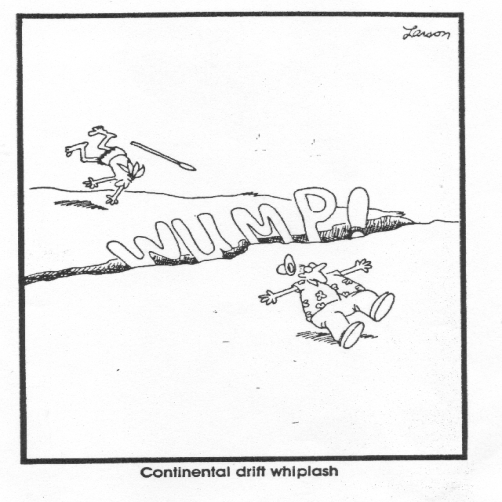 Continental Drift Theory_______________________________________________________________________________________________________________________________________________________________________________________________________________________________________________________________________________________________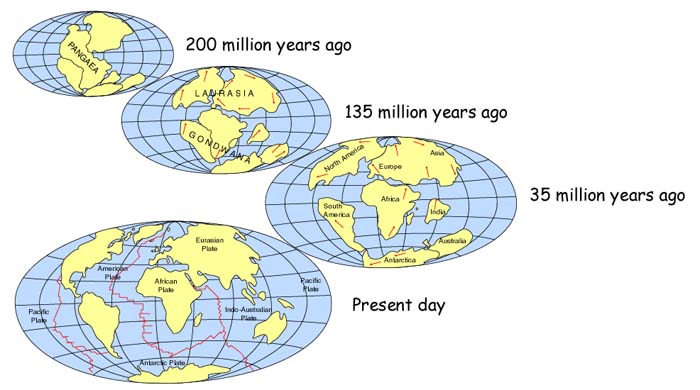 Who proposed the Continental Drift Theory?Proposed by _________________________________________________ (1915)German scientistBased his proposal on 4 lines of evidence:________________________________________________________________________________________________________________________________________________________________________________________________________________________________________________________________________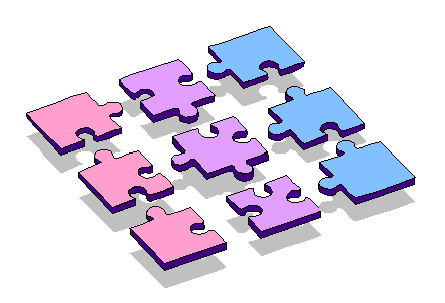 Jigsaw puzzle fit of the continents________________________________________________________________________________________________________________________________________________Led Wegener to propose that continents once fit together and formed a supercontinent called ____________________________________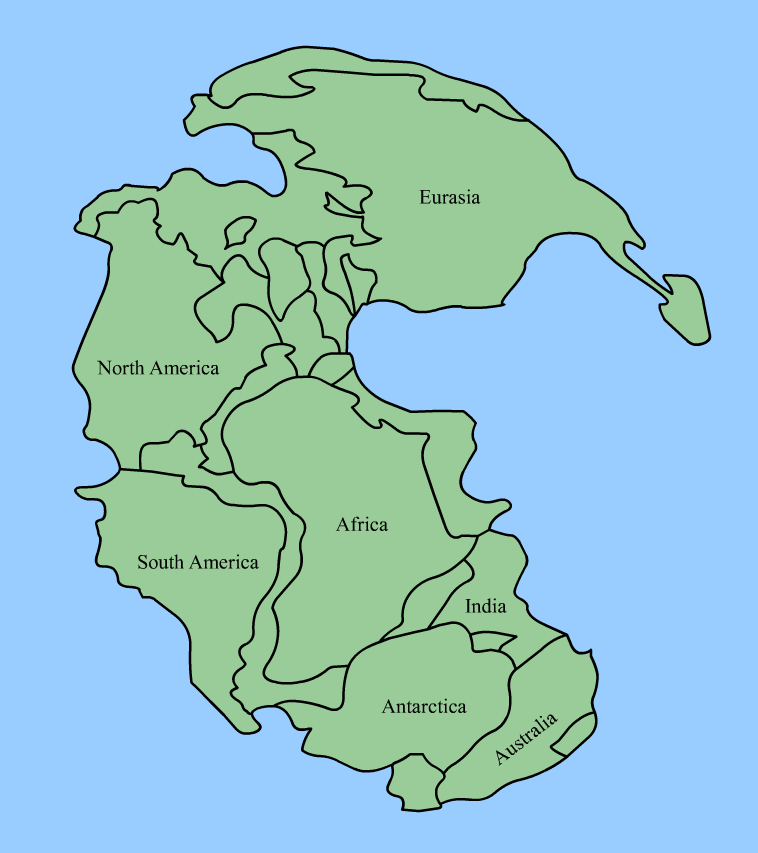 pan = ______________________________gaea = ______________________________Continents fit together like jigsaw puzzle pieces; especially if you look at the continental shelves (the original shorelines of the continents that are now submerged under the ocean).Matching geological structures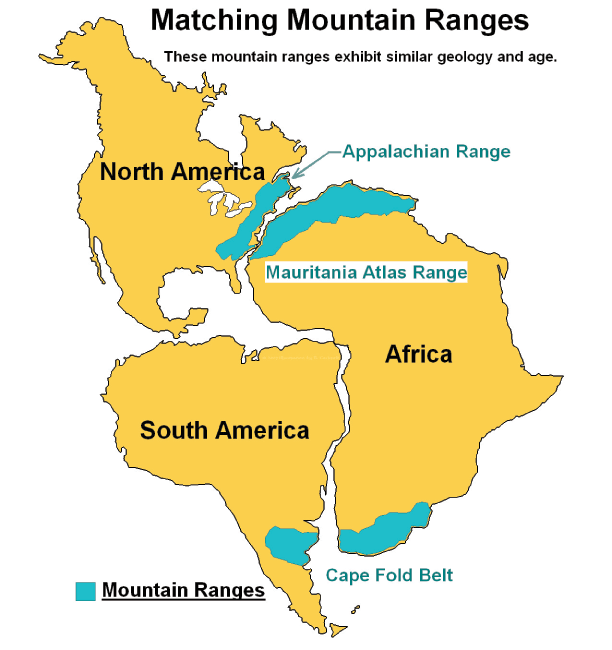 __________________________________________________________________________________________________________________________________________________________________________similar  findings exist with rock types and patterns across the Earth’s surfaceFossils____________________________________________________________________________________________________________________________________________________________________How did the creatures get between the continents?creatures could not swim or fly that great of a distancemost likely explanation = ___________________________________________________________________________________________________________________________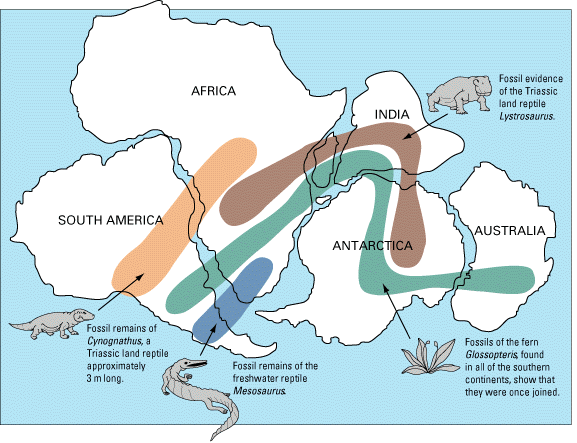 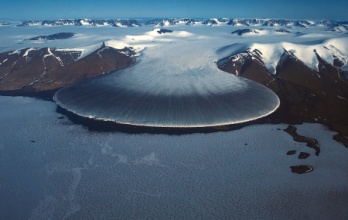 4. Climatic Evidence______________________________________________________________________________________________________________________________________________________________________________suggest _______________________ may have once been more __________ (allowing for the formation of glaciers)____________________________________________________________________________________________________________________________________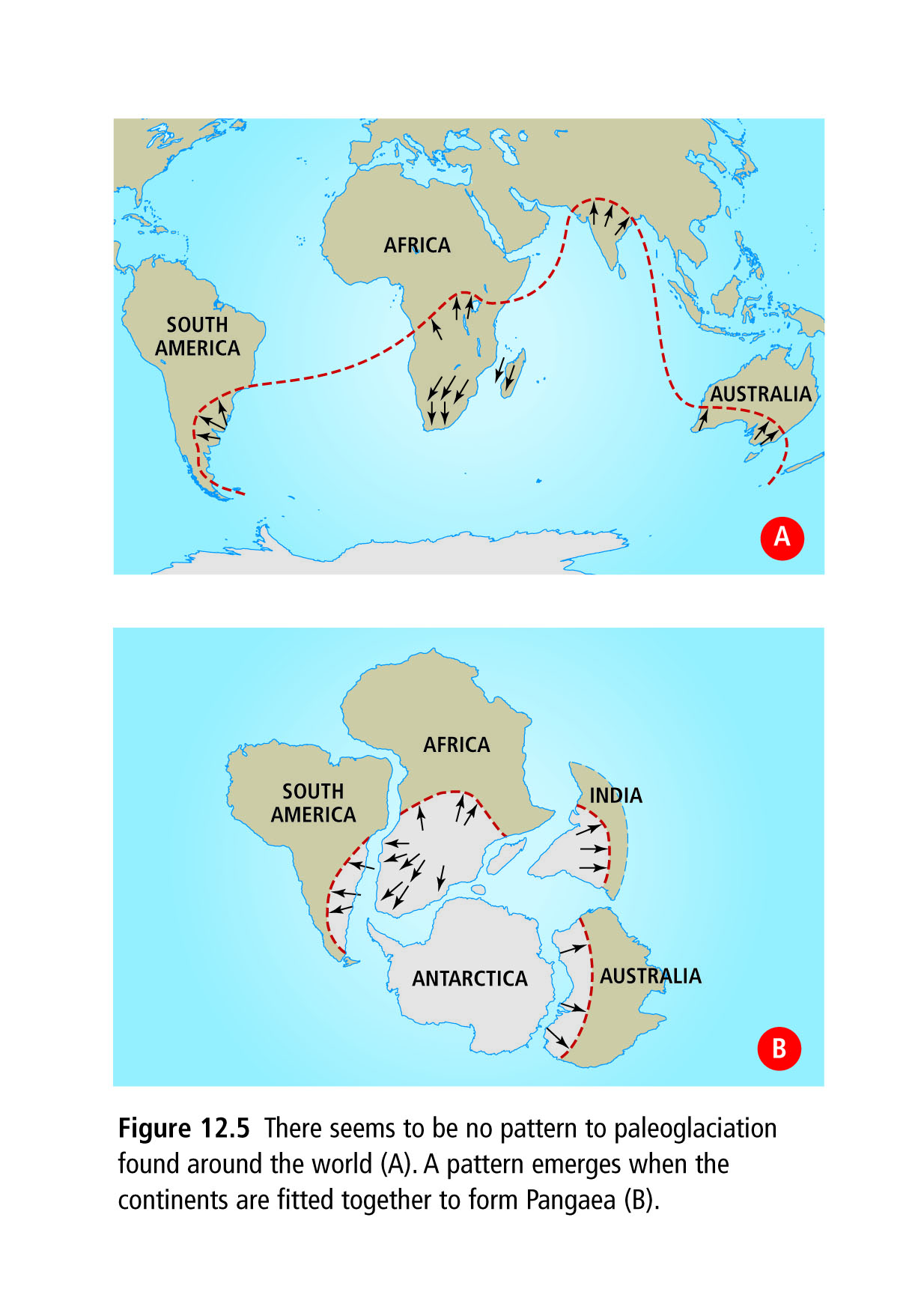 Ancient glacial rock markings (Paleoglaciation) 		 Proposed location of continents and ancient glacier.__________________________________________coal is formed from decay of tropical plantscoal deposits are found in Antarctica____________________________________________________________________________________________________________________________________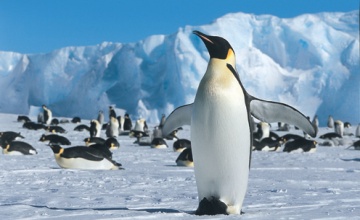 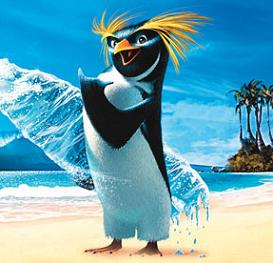        Penguins during Pangaea			Penguins TodayContinental Drift Theory – A Theory Ridiculed________________________________________________________________________further evidence would be needed was found after Wegener died (1930)________________________________________________________________________________________________________________________________________________Review QuestionsWhich of the following would not be direct evidence that continental drift occurred in the distant past?Continents currently move several meters every yearThe shapes of the continents appear to fit together like pieces of a jigsaw puzzleAncient fossils from distant continents are identicalRocks and geological structures are identical, or very similar, on different continentsWhy was Wegener so puzzled about finding fern fossils in Antarctica?During magnetic reversal events, Antarctica would have become warmer, but not warm enough for ferns to growHe thought that all of the paleoglaciation on Antarctica would have scraped away all fossilsHe thought there would also be fossils of animals that ate the ferns there as well, but could not find these fossilsThe same fossils were found on other continents, ferns are a warm-climate plant, and polar climates have never been mild enough for ferns to surviveAlthough Wegener presented an interesting theory of continental drift, his ideas were not treated kindly by the scientists of his time. What was the one part of his continental drift theory that he could not convince others was possible?  The way that continents move through solid ocean floors The appearance that the shapes of many continents seem to fit together like a jigsaw puzzle That common fossils existed on different continents  The fact that mountain ranges, valleys and paleoglaciation evidence matches on different continents Using your textbook: What was Mesosaurus? Why are the fossils of Mesosaurus evidence to support Wegener’s theory?What was Glossopteris? Why are the fossils of Glossopteris evidence to support Wegener’s theory?What is paleoglaciation? How does paleoglaciation give evidence to support Wegener’s theory?